Clixsense註冊SOP圖解與操作方式在網址列打上http://csl.ink/NZP_會出現如下圖所示畫面 請點擊最上方左邊算來第二個Sign Up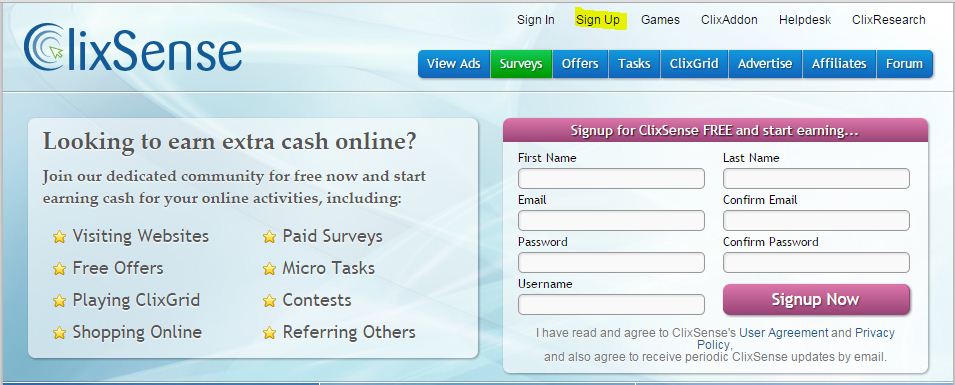 接著會出現下列圖式 請將螢光筆的部分 自行填入                                  因為都是用palpay領款 所以First name 和Last name要跟paypal申請時寫的要一致喔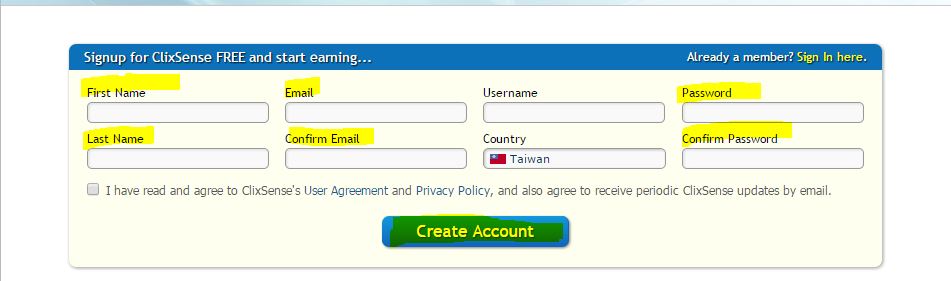 之後會有帳號認證信 會寄到自己的信箱 請把那封信中的聯結點開 會連回網站 就代表認證成功完成上述步驟之後 恭喜你 可以邁進賺美金的行列了首先 先點擊上方的Sign In 將剛註冊好的帳號密碼輸入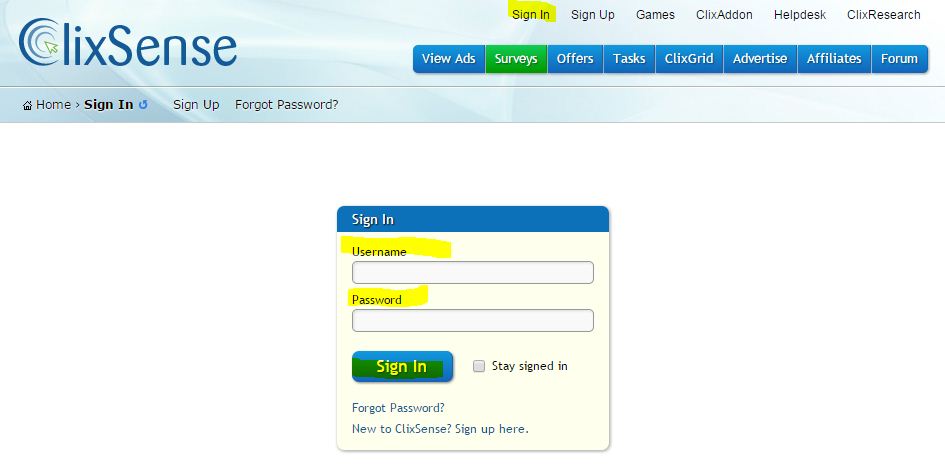 進入之後 請點擊上方的view Ads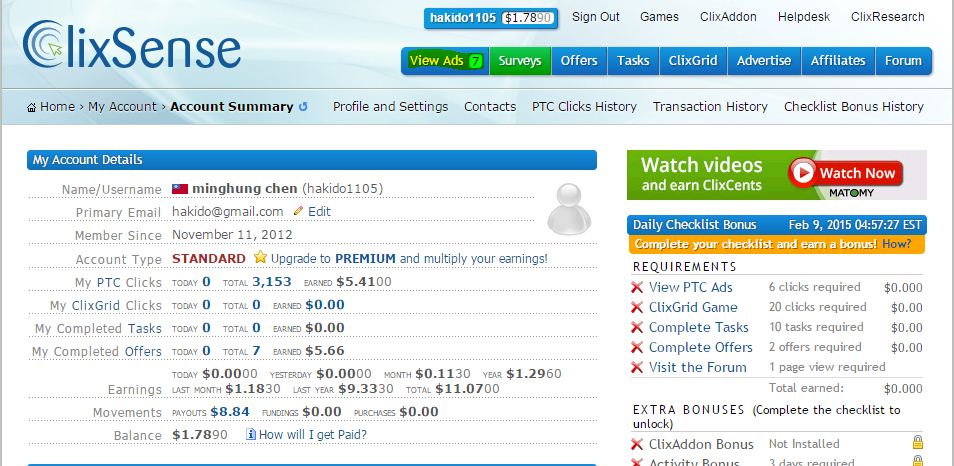 進去之後 每天的廣告量會不同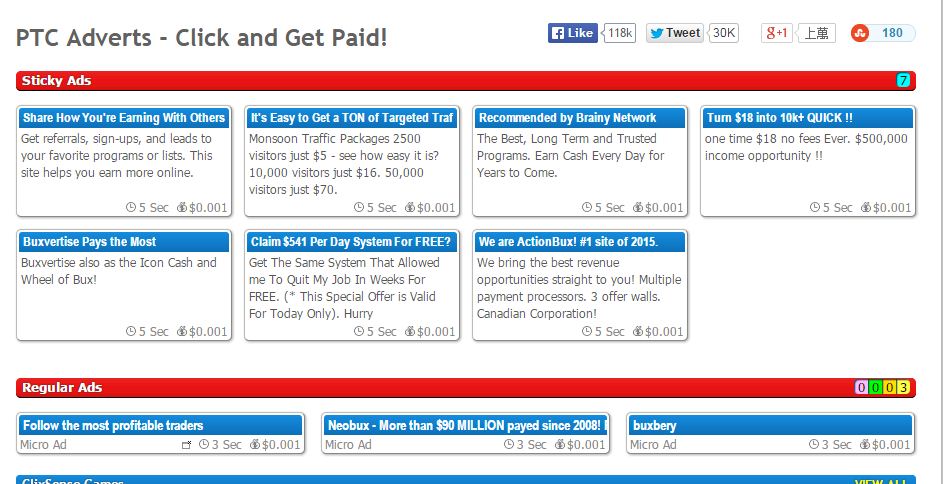 點擊方式很簡單 隨便點擊一個廣告 會另開一視窗 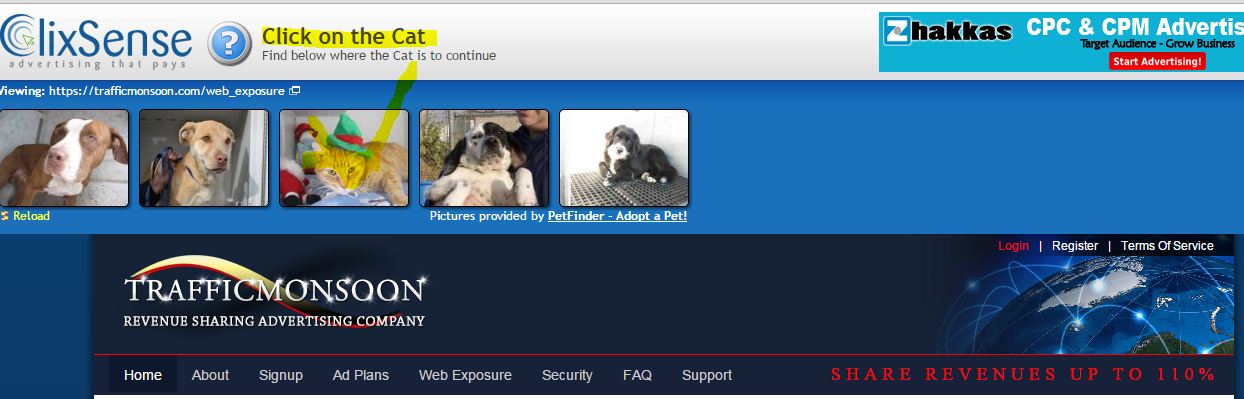 會叫你點貓的圖片 就點一下 會跑秒數 跑完就會出現下面的畫面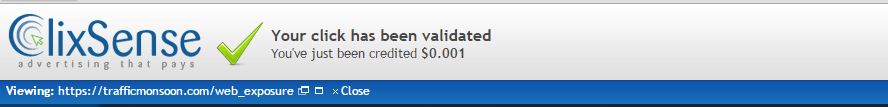     這樣廣告費就到手了 是不是很簡單另外 這個網站還有一個填問卷的方式     但不是每天都有 所以每天登入的時候也要看看有無問卷可做 每份問卷的金額不一 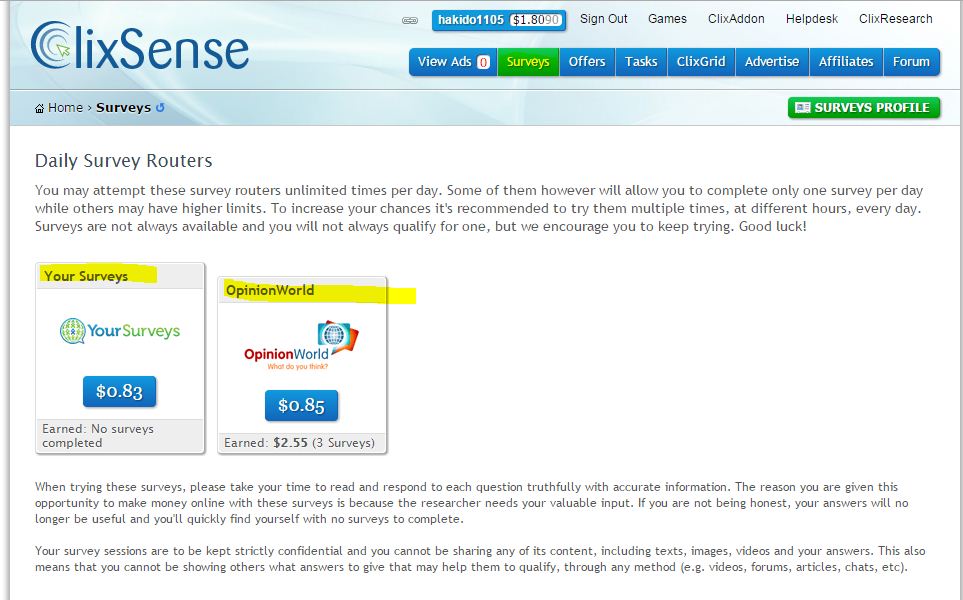 